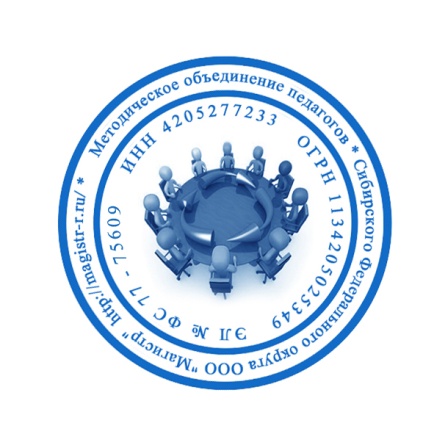 СМИ «Магистр»Серия ЭЛ № ФС 77 – 75609 от 19.04.2019г.(РОСКОМНАДЗОР, г. Москва)Председатель оргкомитета: Ирина Фёдоровна К.Тлф. 8-923-606-29-50Е-mail: metodmagistr@mail.ruОфициальный сайт: https://magistr-r.ru/Приказ №011 от 15.03.2020г.О назначении участников конкурса "Моя специальность – моё будущее!"Уважаемые участники, если по каким – либо причинам вы не получили электронные свидетельства в установленный срок до 25.03.2020г. или почтовое извещение в период до 25.04.2020г., просьба обратиться для выяснения обстоятельств, отправки почтового номера, копий свидетельств и т.д. на эл. адрес: metodmagistr@mail.ru№Населенный пункт, область, город.УчастникСтепень/ результат1Филиал ГБПОУ УКИП и С в г. СтерлитамакГафарова Регина РафисовнаМихайлова Анастасия32ОГПОБУ «Биробиджанский медицинский колледж»Гольцова Наталья ВладимировнаЗыбарева Виктория Ивановна23ГБПОУ «Березниковский политехнический техникум»Джанжгава Инна ПавловнаПыстогов Юрий Владимирович24ГБПОУ «Березниковский политехнический техникум»Марусенкова Татьяна АлександровнаПоджарых Данил Юрьевич25ГБПОУ «Березниковский политехнический техникум»Шаклеина Светлана АлександровнаРодионов Артем Константинович26ГБПОУ «Березниковский политехнический техникум»Шаклеина Светлана АлександровнаПикалов Никита Николаевич27ГБПОУ РО «Аксайский технологический техникум»Гришина Татьяна ВладимировнаКасаткин Андрей Игоревич2